DECRETO LEGISLATIVO Nº 005/2017Data: 03 de março de 2017Concede o Certificado Mulher Sorrisense à senhora Iolanda Cavallini Signori na Categoria Cultural.O Excelentíssimo Senhor Fábio Gavasso, Presidente da Câmara Municipal de Sorriso, Estado de Mato Grosso, faz saber que o Plenário aprovou e ele promulga o seguinte Decreto Legislativo:Art. 1º Fica concedido o Certificado Mulher Sorrisense à senhora IOLANDA CAVALLINI SIGNORI na Categoria Cultural.Art. 2º Em anexo, Curriculum Vitae, o qual faz parte integrante deste Decreto Legislativo.Art. 3º Este Decreto Legislativo entra em vigor na data de sua Publicação.Câmara Municipal de Sorriso, Estado de Mato Grosso, em 03 de março de 2017.FÁBIO GAVASSOPresidenteCURRICULUM VITAE“Dia Internacional da Mulher”Homenageada Iolanda CavalliniVereador Bruno DelgadoIolanda Cavallini Signori nasceu em Palmeira das Missões-RS, em 06 de junho de 1946. Descendente de uma família de agricultores, casou-se em 06 de maio de 1967 com o Senhor Gerônimo Signori (In Memoriam), onde conviveram durante 48 anos e como fruto dessa relação nasceram 11 (onze) Filhos, Marilene Signori do Amaral  47 anos, Lucilene Maria Signori da Rocha  42 anos, Sirlene Signori Zanotto  40 anos, Valdecir Signori  35 anos,  Joacir Signori 33 anos, Margareti Signori  31 anos, Rosilene Signori 30 anos, Clair Signori (in memoriam), Marinês Signori (in memoriam), Luiz Signori (in memoriam) e esses geraram 16 netos para alegria de dona Iolanda.O casal chegou a Sorriso na data de 03 de junho de 1989, ele trabalhando de Motorista de caminhão tendo dona Iolanda como sua ajudante e posteriormente ela foi trabalhar de zeladora na Secretaria de Assistência Social.Iolanda Cavallini Signori é uma das pioneiras do Centro de Convivência da Terceira Idade. Junto com as demais amigas se reuniam em pequenos grupos em seus respectivos bairros e uma vez por mês na Igreja Luterana de Sorriso onde eram realizadas as confraternizações. Ao passar dos anos com o aumento dos idosos que aqui residiam, viram  a necessidade de terem um local apropriado para seus encontros, um lugar onde pudessem não só passar as tardes mais que trouxesse algo inovador para suas vidas. Depois de muita luta e esforço enfim o Centro de Convivência da Terceira Idade de Sorriso foi inaugurado no dia 27 de fevereiro de 2004, tendo por objetivo atender pessoas acima de 60 anos, que encontram no espaço oportunidades de lazer como: jogos, atividades físicas, festas comemorativas e de aniversários, entre outras, oportunizando trocas de experiências e o resgate social, favorecendo a convivência grupal entre indivíduos.No mesmo ano que foi inaugurado o centro de Convivência a Sra. Iolanda foi eleita Rainha do Carnaval da Terceira Idade, em 2016 Miss Terceira Idade e no mesmo ano Miss Simpatia em Lucas do Rio Verde.“Nossa singela homenagem a essa mulher, esposa, mãe, guerreira, amiga dedicada que possui uma dignidade inabalável, que a caracteriza como ‘‘MULHER SORRISENSE”.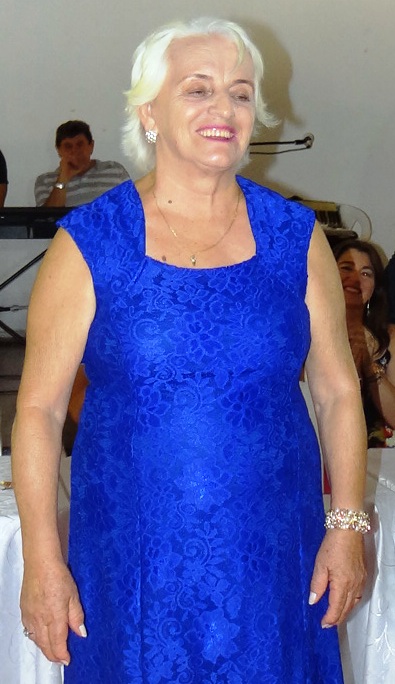 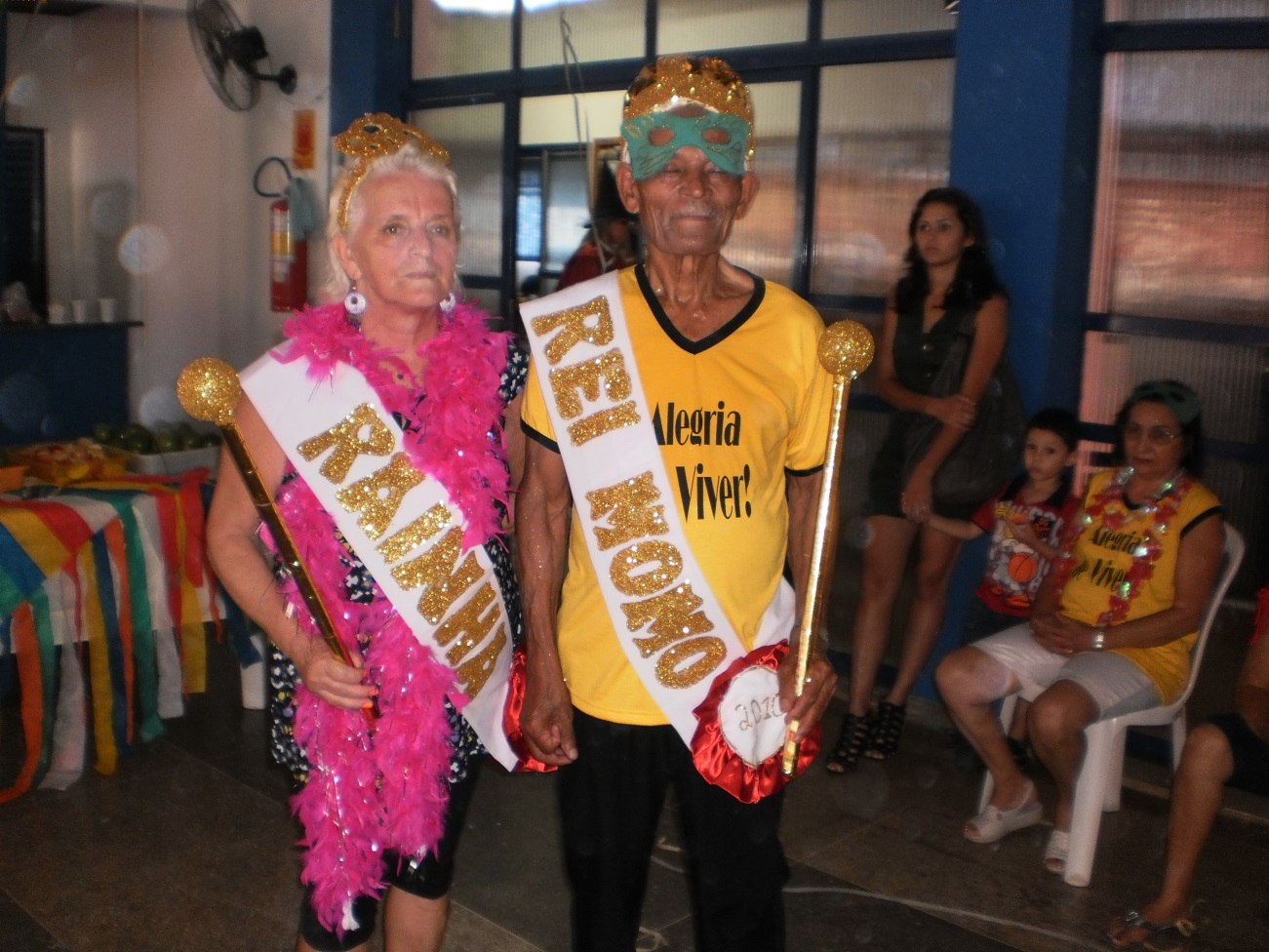 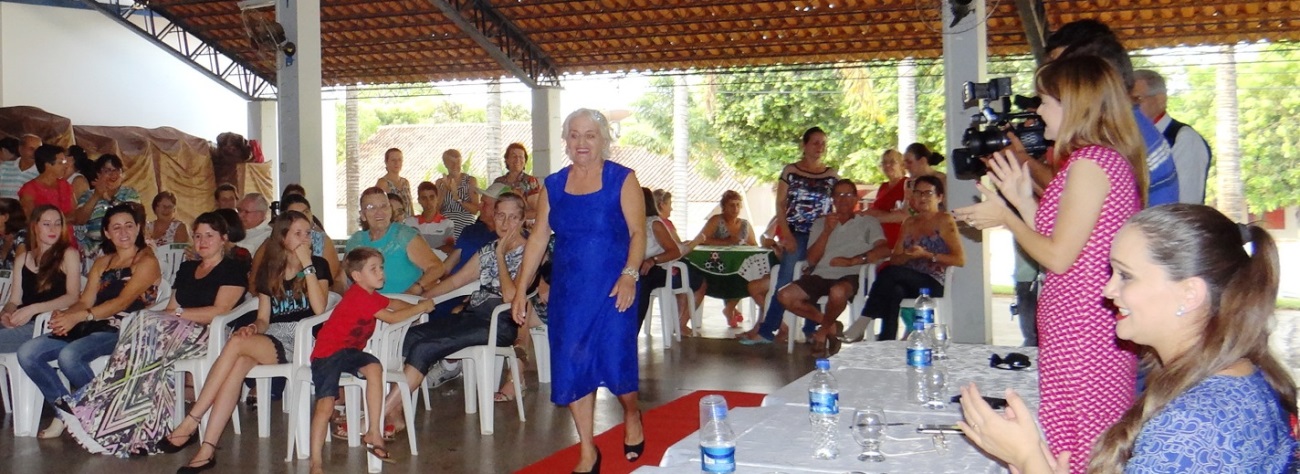 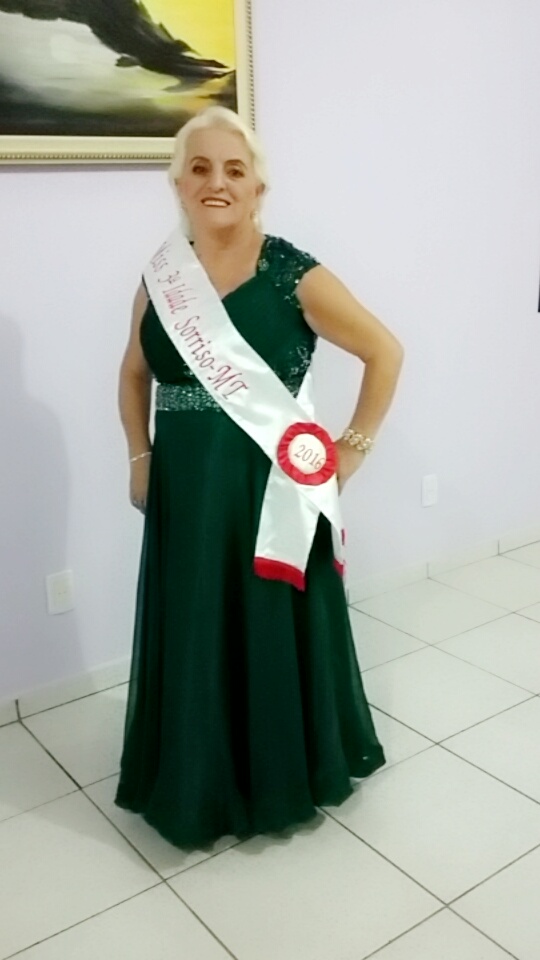 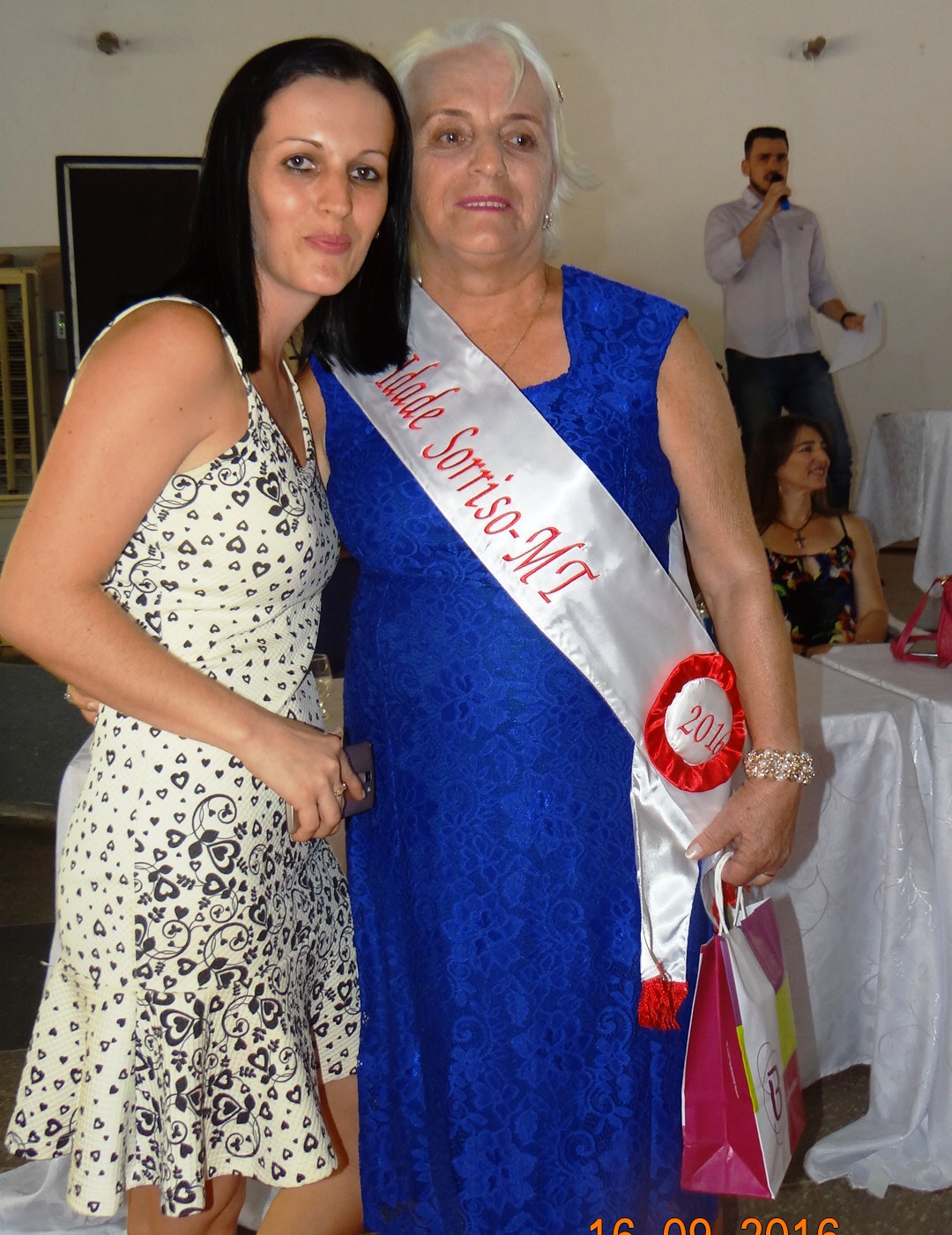 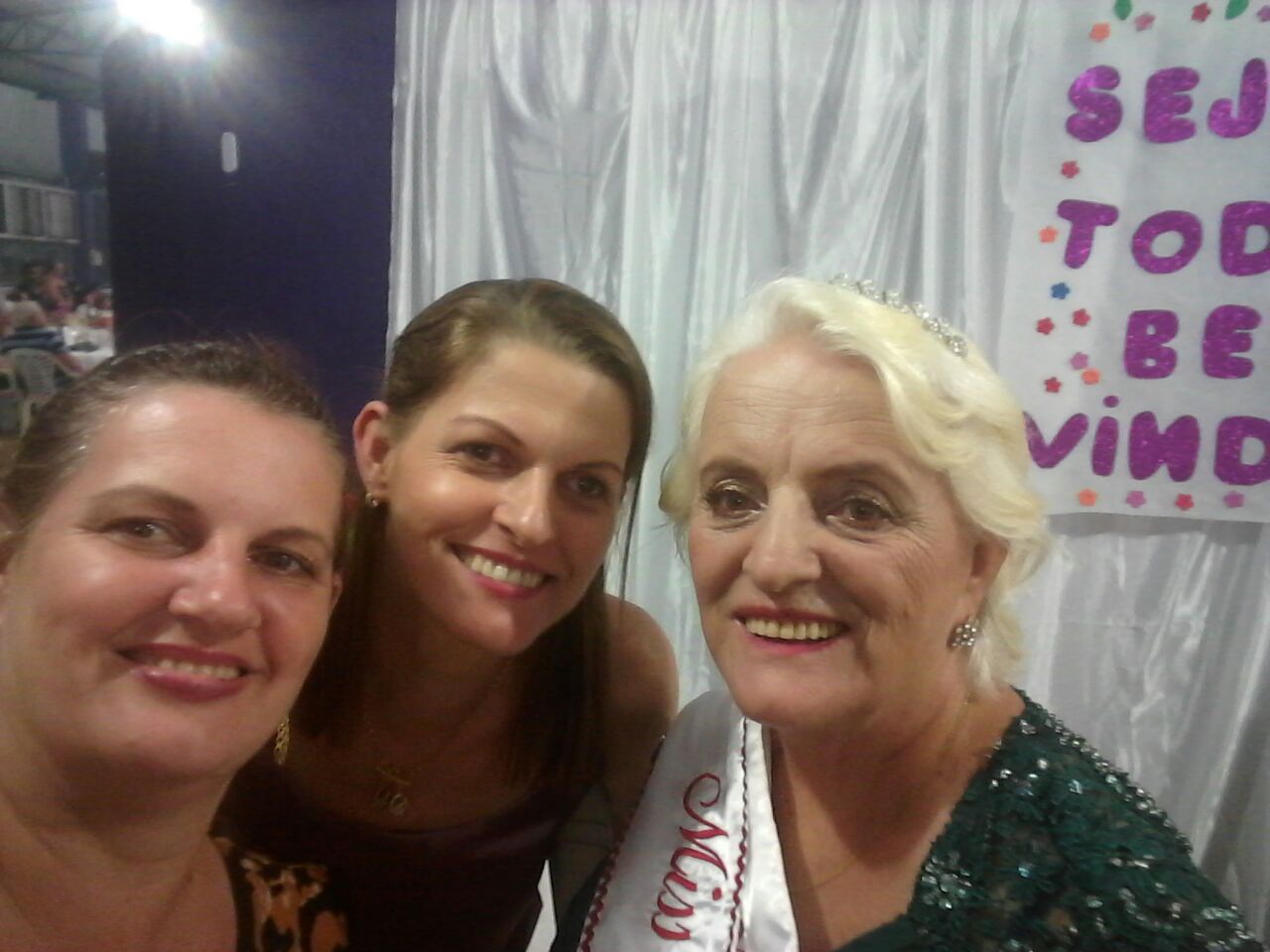 